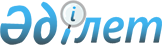 О внесении дополнения в постановление Правительства Республики Казахстан от 14 апреля 1997 г. N 558
					
			Утративший силу
			
			
		
					Постановление Правительства Республики Казахстан от 18 ноября 1997 г. N 1605. Утратило силу - постановлением Правительства РК от 19 марта 2003 г. N 269

      Правительство Республики Казахстан ПОСТАНОВЛЯЕТ: 

      Внести в постановление Правительства Республики Казахстан от 14 апреля 1997 г. N 558 P970558_  "Об утверждении перечня импортируемого оборудования, сырья, материалов, запасных частей, медикаментов и товаров, используемых в сельскохозяйственном производстве, по которым налог на добавленную стоимость уплачивается в порядке, устанавливаемом Министерством финансов по согласованию с Государственным таможенным комитетом Республики Казахстан" (САПП Республики Казахстан, 1997 г., N 16, ст. 131) следующее дополнение: 

     перечень импортируемого оборудования, сырья, материалов, запасных частей, медикаментов и товаров, используемых в сельскохоэяйственном производстве, по которым налог на добавленную стоимость уплачивается в порядке, устанавливаемом Министерством финансов по согласованию с Государственным таможенным комитетом Республики Казахстан, утвержденный указанным постановлением, дополнить строками, порядковые номера 265-268, следующего содержания:      "265  Препараты для травления металлических    3810 10 000            поверхностей; порошки и пасты для пайки            тугоплавким припоем или для сварки,            состоящие из металла и прочих материалов       266  Растворители и разбавители сложные       3814 00            органические, в другом месте не            поименованные; готовые составы для            удаления красок или лаков       267  Полимер для производства пластмассовых   из 3901-39l4            частей телевизоров                    (кроме 3902,                                                     3909 10 000)       265  Комплектующие для производства           8529 90            телевизоров                                      ". 

     Премьер-Министр 

   Республики Казахстан 
					© 2012. РГП на ПХВ «Институт законодательства и правовой информации Республики Казахстан» Министерства юстиции Республики Казахстан
				